Ansökan: Stipendium från föreningen för medicinsk statistikAnsökan om stipendiet görs på denna blankett. Samtliga fält måste vara ifyllda. Ansökan bedöms utifrån vad som skrivits i denna blankett i kombination med eventuella bilagor.Ifylls av Föreningen för medicinsk statistik:Diarienummer:			Ankomst datum:Ifylles av den sökande:PersonuppgifterBeskrivning av konferens, kurs eller liknande (bifoga gärna program).Vänligen notera att aktiviteter som äger rum under perioden 1/3-31/12, 2023 prioriteras.Sammanfattande beskrivning av hur deltagande vid ovanstående aktivitet förväntas främja sökandes utveckling som statistiker.Förteckning över medsända bilagor (meritförteckning obligatorisk).Underskrift				Ort och datum………………………………………….	……………………………Namnförtydligande………………………………………….Komplett ansökan skickas elektroniskt till fmsstyrelse@gmail.comFöljande partners stödjer FMS verksamhet och detta stipendium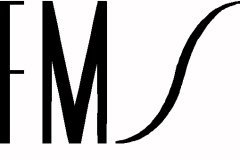 Föreningen för Medicinsk StatistikNamn:Personnummer:Adress:E-post:Telefon: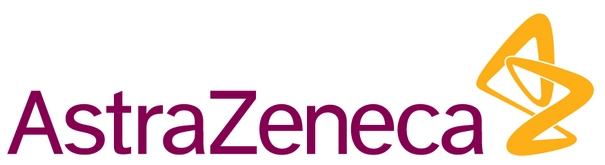 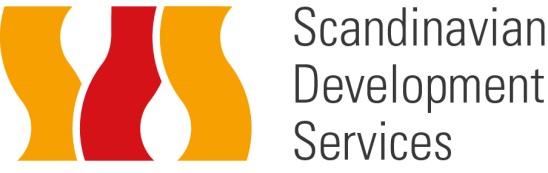 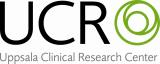 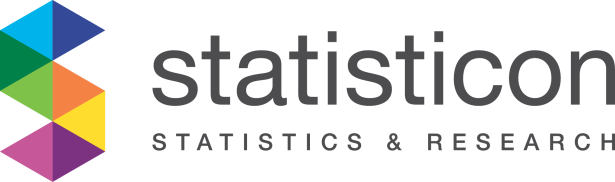 